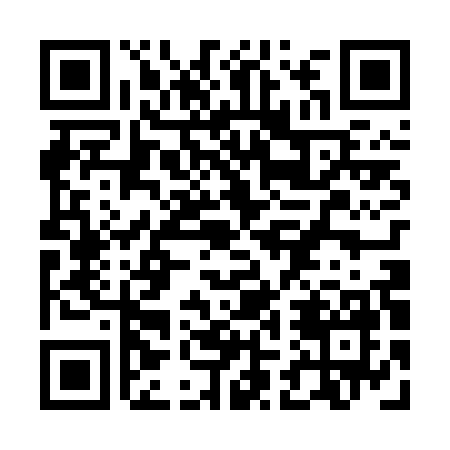 Prayer times for Kaszakutdulo, HungaryWed 1 May 2024 - Fri 31 May 2024High Latitude Method: Midnight RulePrayer Calculation Method: Muslim World LeagueAsar Calculation Method: HanafiPrayer times provided by https://www.salahtimes.comDateDayFajrSunriseDhuhrAsrMaghribIsha1Wed3:105:1712:315:347:479:452Thu3:085:1612:315:357:489:473Fri3:055:1412:315:367:499:504Sat3:035:1212:315:377:519:525Sun3:005:1112:315:387:529:546Mon2:575:0912:315:387:539:567Tue2:555:0812:315:397:559:598Wed2:525:0612:315:407:5610:019Thu2:505:0512:315:417:5710:0310Fri2:475:0412:315:427:5910:0511Sat2:455:0212:315:428:0010:0812Sun2:425:0112:315:438:0110:1013Mon2:405:0012:315:448:0310:1214Tue2:374:5812:315:458:0410:1515Wed2:354:5712:315:458:0510:1716Thu2:324:5612:315:468:0610:1917Fri2:304:5512:315:478:0810:2218Sat2:274:5412:315:488:0910:2419Sun2:254:5212:315:488:1010:2620Mon2:224:5112:315:498:1110:2921Tue2:204:5012:315:508:1210:3122Wed2:174:4912:315:508:1310:3323Thu2:154:4812:315:518:1510:3624Fri2:134:4712:315:528:1610:3825Sat2:104:4612:315:528:1710:4026Sun2:084:4612:325:538:1810:4227Mon2:064:4512:325:548:1910:4428Tue2:034:4412:325:548:2010:4729Wed2:014:4312:325:558:2110:4930Thu1:594:4312:325:558:2210:5131Fri1:574:4212:325:568:2310:53